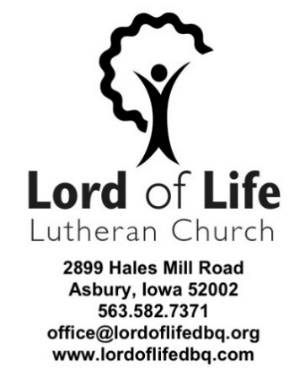     BAPTISMAL CANDIDATEPreferred Date of Baptism: ______________________   Service Time: ___ 8:00am ___ 10:30amSecond Option Date of Baptism: _________________     Service Time: ___ 8:00am ___ 10:30am(Summer Service Times – June, July & August - are Saturdays @ 4:00 pm/ Sundays @ 9:00 am)Baptismal Candidate’s Name: _____________________________________________________Address: __________________________________ City: _____________ State/Zip___________DOB: ______________ M or F Home Phone: ___________________ Cell: __________________eMail: ____________________________@__________________ .com | .org | .netPlace of Birth: City____________________ State____________Parent’s Names (if candidate is a child): ____________________________________________      ____________________________________________Members or Associate Members at Lord of Life? __ YES __ NO __ InterestedSponsors: _____________________________ Address: 	__________________________________________________________________________________________Sponsors: ______________________________ Address: 	__________________________________________________________________________________________